Institute for Premedical Professions and Health SciencesAssessment of Mentoring Relationship1. 	Please circle the one response for each statement that best describes your perceptions about your alumni/off-campus mentor. The mentor:2.	Please circle the one response for each statement that best describes your relationship with your alumni/off-campus mentor. The relationship provided me with:3.	This part of the assessment also elicits your thoughts about the more personal side of your mentor and the effect it had on you.  Please circle the one response for each statement that best describes your relationship with your alumni/off-campus mentor.  My mentor:4.	The next part of the assessment is about how you feel about your abilities in general.  Please circle the one response for each statement that best describes you.5.	Please circle the one response for the following statement that best describes your satisfaction with your mentor relationship.
If you were to choose one word to describe the relationship with the person who was significant (positively or negatively) to you in your transition to advanced practice, what would it be?

_________________________________________________________________Finally, please use the back of this assessment to provide any additional comments related to your mentoring experience.Not at all
1A Little
2Some
3Fairly Much
4Very Much
5Very Much
51. Is respected in the organization where he or she works123452. Is committed to his/her profession123453. Is competent, confident, caring in client relationships123454. Gave me good advice123455. Willingly shared knowledge and experience with me123456. Effectively modeled the professional role123457. Followed through on commitments to me123458. Cared about my progress123459. Counseled me in my professional development1234510. Was willing to assist in my career growth1234511. Was willing to share professional attitudes and values1234512. Valued me as a colleague1234513. Trusted me1234514. Respected me1234515. Believed in my potential1234516. Encouraged me1234517. Inspired me1234518. Challenged me1234519. Protected me, even when I made mistakes1234520. Had empathic understanding of my concerns12345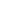 Not at all
1A Little
2Some
3Fairly Much
4Very Much
521. An opportunity to learn helpful hints of the “how-tos” of his/her career.1234522. An opportunity to learn how to behave in my new role1234523. Introductions to important people who could help my career1234524. Guidance through organizational politics1234525. Help with career direction and career decision making1234526. Support in my career growth1234527. An increased belief and confidence in my ability to function as a professional1234528. An opportunity for counseling on professional issues1234529. Valuable learning experiences 1234530. Help with skill development1234531. Opportunities for me to grow professionally1234532. An opportunity for a friendship1234533. An opportunity to be a teacher as well as a learner12345Not at all
1A Little
2Some
3Fairly Much
4Very Much
534. I have respect for my mentor1234535. Had enthusiasm for the profession  1234536. Made the experience fascinating1234537. Invested a lot of time in me1234538. Provided encouragement1234539. Was clear on what was wanted from me1234540.  Taught me to set priorities1234541.  Provided positive feedback1234542. Provided constructive feedback1234543. Made me feel welcome to call or email1`34544. Offered to have me visit the workplace1234543. Made it easy to talk about issues 1234544. Helped me examine my strengths and weaknesses1234545. Helped me develop my career plan1234546. Helped me to mature, grow-up a bit1234547. Helped build my confidence in myself and abilities1234548. My mentor trusted me.12345Not at all
1A Little
2Some
3Fairly Much
4Very Much
549. Once I know what I need to do, I can do it1234550. In a new situation, I expect I can handle things1234551. I am a confident person1234552. I am very effective at solving 
problems1234553. I rely on my inner strength to deal with problems1234554. The good things that happen to me are largely my own doing1234555. I am proud of myself1234556. I have a high opinion of my abilities1234557. I believe I use my skills to their best advantage1234558. I am responsible for the ways I have grown as a person1234559. I can influence the people in my life1234560. I am not afraid to make mistakes12345Not at all
Satisfied1A Little
Satisfied2Somewhat
Satisfied
3MostlySatisfied
4ExtremelySatisfied
561. Once I know what I need to do, I can do it12345